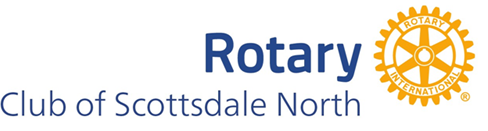 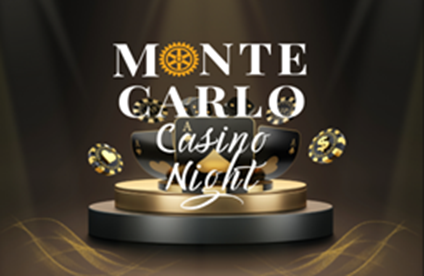 Donation examples: Luxury vacation packages, weekend getaways, spa treatments, artwork, gift baskets, tickets to sporting or cultural events, jewelry, fine wine, golf packages, sports memorabilia and collectibles.Note: To digitally complete this form, please click on each shaded area to fill in your relevant information.  Your “TAB key will allow you to easily move from one shaded area to the next area in the form.Donor Information:There are no restrictions, limitations or charges that apply to my donation, except as noted above.  I further understand that all items will be auctioned.Note:  Please use a separate sheet for each item contributed.  We reserve the right to package items.Scottsdale North Rotary Foundation is a 501(c)(3) tax deductible organization - Tax ID # 81-2892219.Mailing address: 8711 E. Pinnacle Peak Road, PMB 138, Scottsdale, AZ 85255https://www.rotaryscottsdalenorth.org Note: To digitally insert pictures into this form, please click on the center image       of each blue shaded box below and follow the instructions.  Please use high resolution pictures with good lighting, when possible, to help reflect the value of your item being donated for this auction.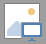 Auction Item Photo (s):Once this document is completed and the pictures are uploaded, please email the entire document to your Roary Club of Scottsdale North contact person.  Please use a separate sheet for each item donated. Thank You for your generosity and support! Scottsdale North Rotary Foundation is a 501(c)(3) tax deductible organization - Tax ID # 81-2892219.Mailing address: 8711 E. Pinnacle Peak Road, PMB 138, Scottsdale, AZ 85255https://www.rotaryscottsdalenorth.org Donor Name:Donor Name:Phone: Email:Mailing Address:Mailing Address:Mailing Address:Mailing Address:Mailing Address:Rotary Contact Name:Rotary Contact Name:Rotary Contact Name:Rotary Contact Name:Rotary Contact Name:Rotary Contact Name:Approximate Retail Value:Approximate Retail Value:Approximate Retail Value:Approximate Retail Value:Approximate Retail Value:Approximate Retail Value:Approximate Retail Value:Approximate Retail Value:$      $      $      $      $      $      $      $      $      $      Auction Item / Description:Auction Item / Description:Auction Item / Description:Auction Item / Description:Auction Item / Description:Auction Item / Description:Auction Item / Description:Auction Item / Description:Item To Be Delivered OnItem To Be Delivered OnItem To Be Delivered OnItem To Be Delivered OnItem To Be Delivered OnItem To Be Delivered OnItem To Be Delivered OnItem To Be Delivered OnExpiration Date:Expiration Date:Expiration Date:Expiration Date:Black-Out Date:Black-Out Date:Subject To Availability:Attached Certificate (s):Attached Certificate (s):Attached Certificate (s):Attached Certificate (s):Attached Certificate (s):Attached Certificate (s):Attached Certificate (s):Promotional Material:Promotional Material:Promotional Material:Promotional Material:Other/Details:Other/Details:Other/Details:Donor Signature:Date:ReceiptReceiptTear or cut off hereTear or cut off hereReceiptReceiptReceived By:Date:Date:Rotary Club of Scottsdale North RepresentativeRotary Club of Scottsdale North RepresentativeRotary Club of Scottsdale North RepresentativeRotary Club of Scottsdale North RepresentativeRotary Club of Scottsdale North RepresentativeAuction Item / Description:Item To Be Delivered On:Expiration Date:Expiration Date:Black-Out Date:Black-Out Date:Subject To Availability:Attached Certificate (s):Attached Certificate (s):Attached Certificate (s):Promotional Material:Promotional Material:Other: